Full Name:  Frank Diaz Carbó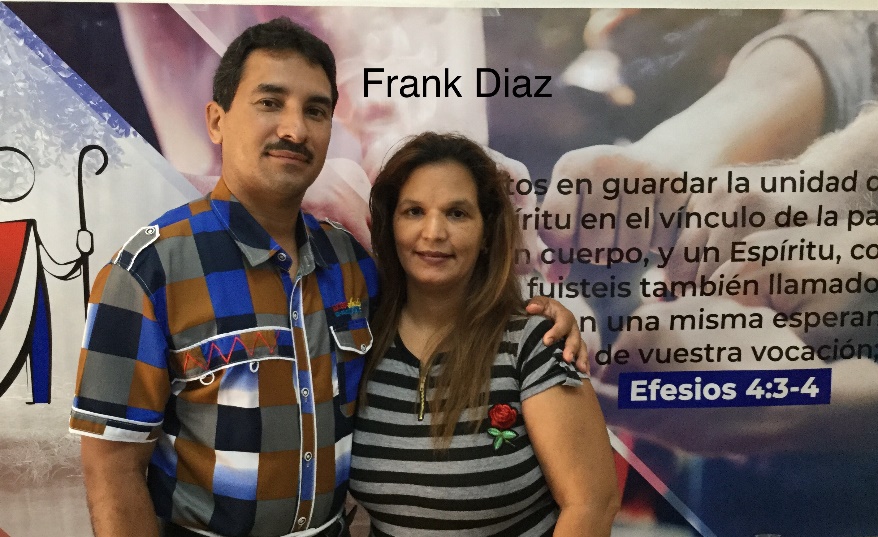 Church and location: 5th Baptist Church in “Eben-ezer”. Guantanamo.   Email address: fdk@nauta.cuAverage attendance of the church: 140 adults: 95   children: 45     Average monthly offering: $208.00 USDWhat are the five major needs in your church?Construction of a building in our lot A projector with the singing of the hymns.An audio system, including microphones Musical instrumentsA computerWhat are the five major needs of your family?How many in your family? 5A washing machineRice cooker of multiple use, pots to cook, a coffee maker, a frying pan, a microwaveTwo fans and some help to upholster the furnitureA laptop for my daughters to studyFinancial help to finish repair a motor cycle.Full Name: David Martinez Gonzalez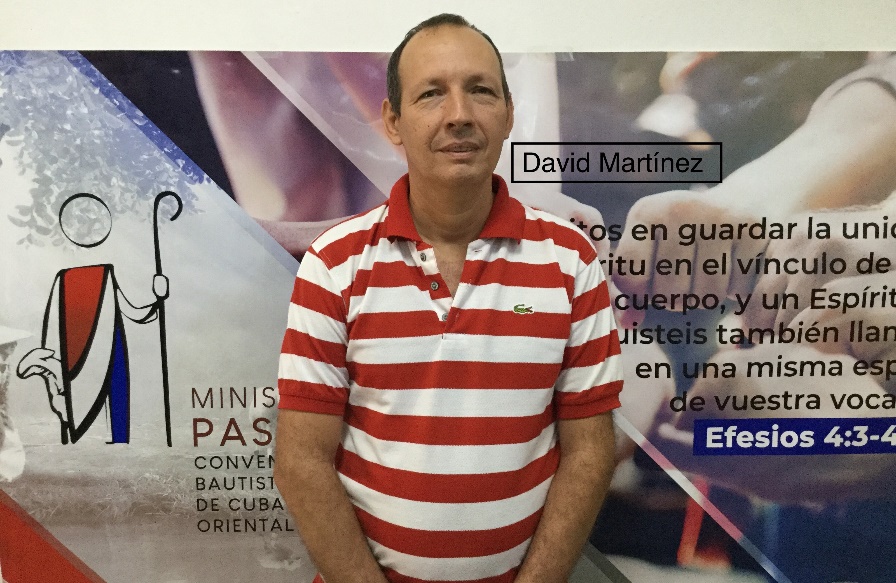 Church and location:  Baptist Church in Imias. Guantanamo Email address: davidmg05@nauta.cuAverage attendance of the church: 200      adults: 150   children: 50     Average monthly offering: $145.00 USWhat are the five major needs in your church?Sound systemA laptop and a projector 3 or 4 new microphonesBenches for our classroomsA freezer and 3 bicycles for three                MissionariesWhat are the five major needs of your family?How many in your family?  4I am 52 years old,  in just 8 years I will be retiring and have no house of my own to live after getting retiredA refrigerator. Ours is deteriorated having using it in the churchA personal computerA bicycle for my wife. When visiting we use mine. Three of the family use it and it is difficultA mattress (twin bed)Full Name: Ramon Mena Reyes 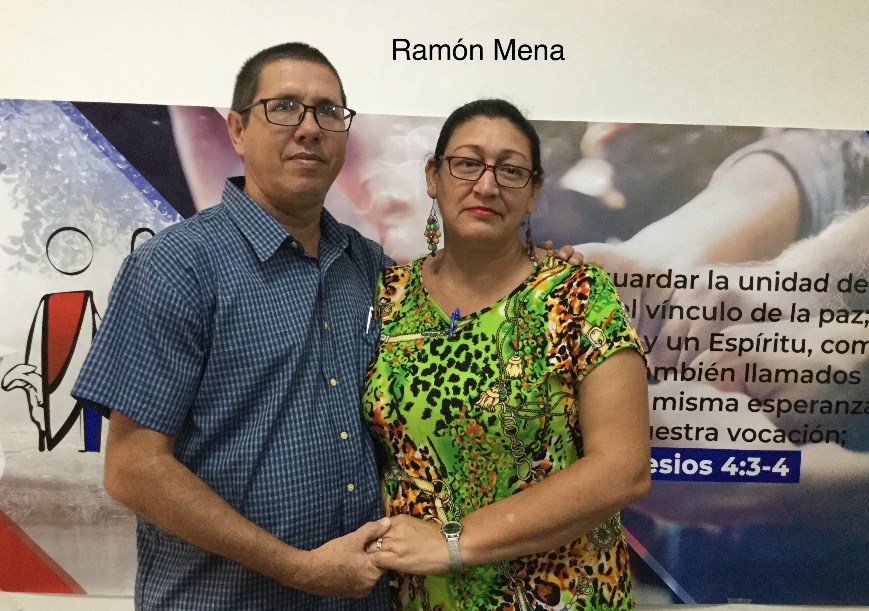 Church and location: 4th Baptist Church “Bet-el. Reparto Obrero. Guantanamo Email address: menareyesramon86@gmail.comAverage attendance of the church: 97   adults: 70   children: 17    Average monthly offering: $120.00 USWhat are the five major needs in your church?Finish the construction of our church,                which is already startedBuild the parsonage.Technological classroomAudio system and music player for the churchFans or air conditioner for the templeWhat are the five major needs of your family?How many in your family? 6General reparation of our own house it doesn’t have the essential in order to be inhabitableCellphone for my wifeRefrigerator (the one we have now is not our own)Motor scooterAir conditionerFull Name: Wilcer Matos Hernandez  (SUPPORTED)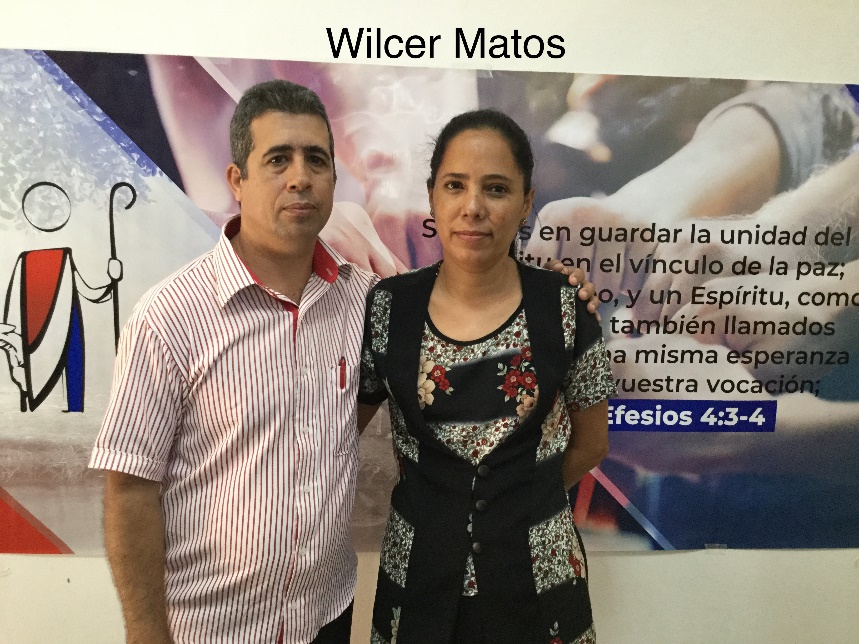 Church and location:  Baptist Church of Jamaica. 367, Jose Faisan street. Guantanamo Email address: wilcer@nauta.cuAverage attendance to the church: 60   adults: 40   children: 20Average monthly offering: $104.00 USWhat are the five major needs in your church?Build a classroom and a bedroom A freezer.An electric set of drumsA projectorAn audio systemWhat are the five major needs of your family?How many in your family?  4 A washing machine (my wife suffers from neuropathy)A house of our ownA bed with a mattress A computer to better up the workA cellphone
 Full Name: Elisel Osorio Osorio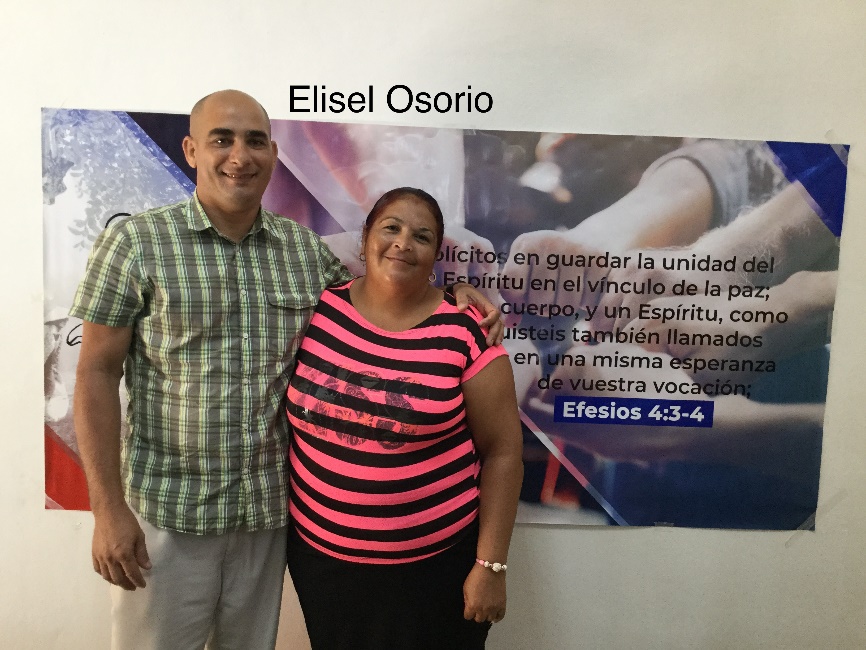 Church and location:  7th Baptist Church in Guantanamo. Barrio Luis RaposoEmail address: elisel78@nauta.cuAverage attendance to the church: 70  adults: 54   children: 16Average monthly offering: $37.50What are the five major needs in your church?BiblesStudy materials for the different ages.We don’t have a temple where to meet,              we are meeting in small houseAudio system and music playerElectric fansWhat are the five major needs of your family?How many in your family? 3We need a house of our own.A bedA tv setA dining room set (four chairs and a table)A computer to do all the workFull Name: Jorge Osvaldo Frometa Arguelles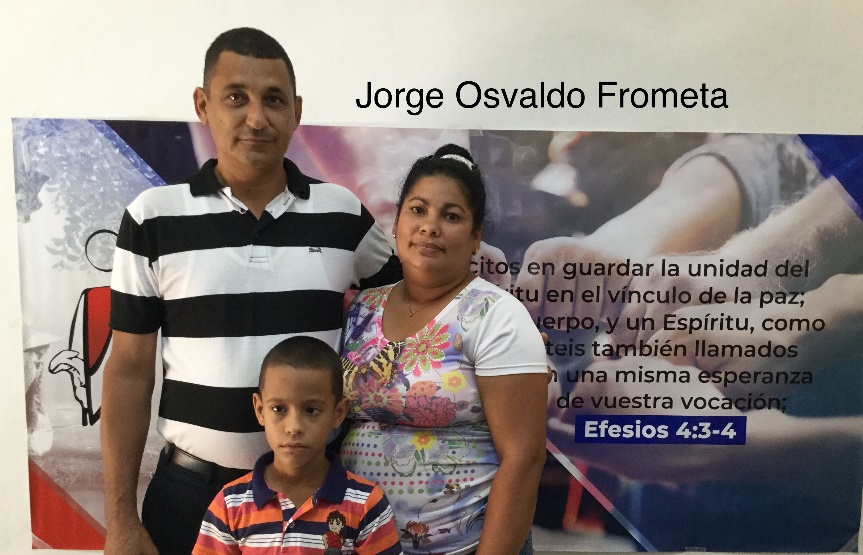 Church and location:  Emanuel Baptist Church. Costa Rica. Guantanamo Email address: jorgeosvaldo70@nauta.cuAverage attendance to the church: 75   adults: 60   children: 20Average monthly offering:    $33.50 USWhat are the five major needs in your church?An audio system, a projectorFinish the concrete roof of the parsonageMaterials to work with children and create              a classroom with the conditions needed for                 Sunday schoolMusical instrumentsBuy a house for a mission field where we have 20 people between adults and childrenWhat are the five major needs of your family?How many in your family?  3 A TV set for our sonA mattressKitchen goods, including a water filter and an electric fanBed sheets and towels and shoesPrayer, for a transportation in order to visitFull Name: Roilmer Matos Rodriguez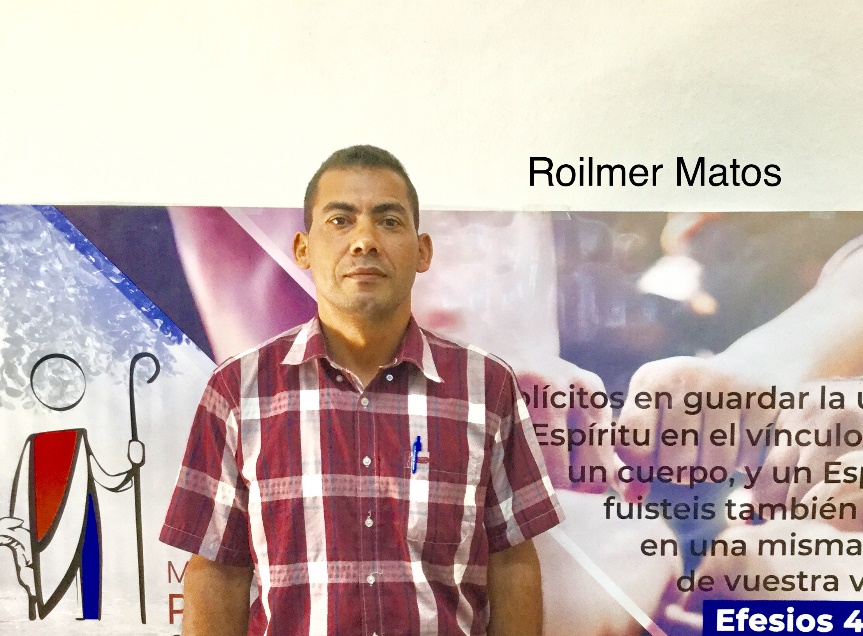 Church and location:  Baptist Church in San Antonio del Sur. El Corojo. Guantanamo Email address: -Average attendance to the church: 120  adults: 90   children: 30     Average monthly offering:   $159.00 USWhat are the five major needs in your church?Finances to build the templeFinances to build the parsonageAn audio system (amplifier, speakers and                 consoleClassrooms for the childrenFinancial support for the ministry with the                   senior adultsWhat are the five major needs of your family?How many in your family?  4Finances to build or buy a house of our own for the retirementA bicycle for my daughter who studies far from homeA computerBed and mattressesSun screen for my wife who suffers with skin cancerFull Name:  Eloydis Gutierrez Mendez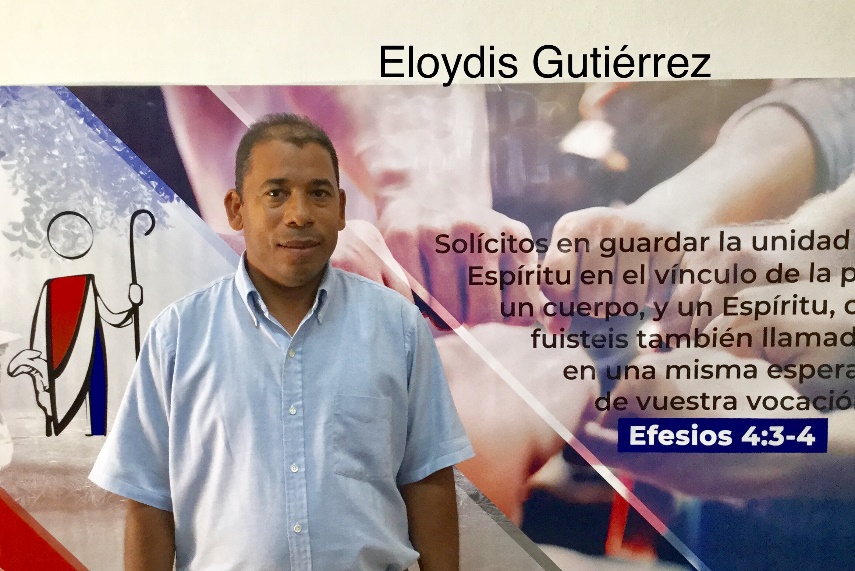 Church and location: Baptist Church in Felicidad de Yateras. Guantanamo.Email address: egutierrez77@nauta.cuAverage attendance to the church: 70   adults: 60    children: 16      Average monthly offering:   $62.50 USWhat are the five major needs in your church?Acquire a place for the meetings of the              church, the one we have is deterioratedBuy a parsonage, since the one we are              living is borrowedBibles and materials for the childrenA freezerMusical instruments as drums. An audio system with microphonesWhat are the five major needs of your family?How many in your family?  2A house of our ownA mattressA refrigerator, a washing machine and a TV setA computer in order to finish the master’s degreeLiving-room setFull Name: Manuel Fuentes Tamayo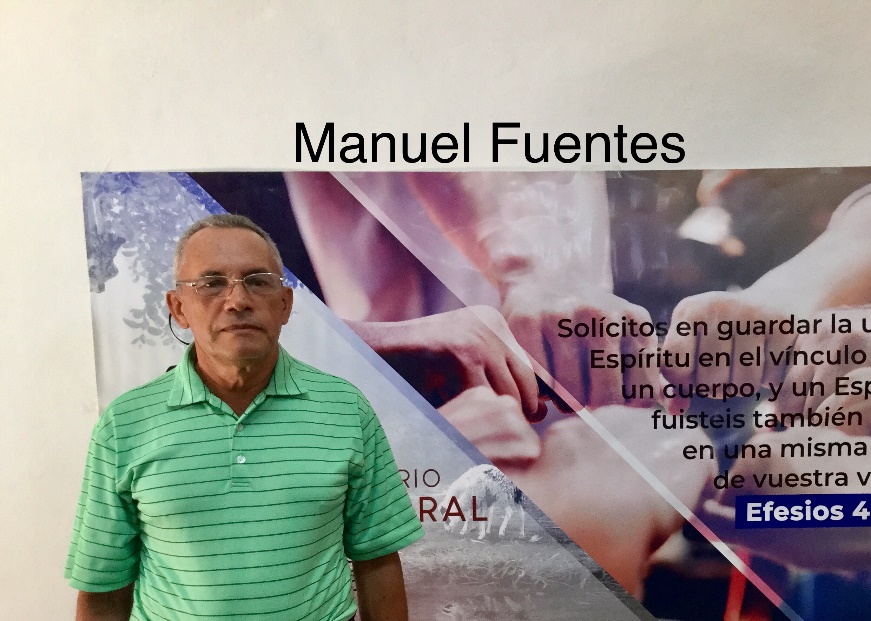 Church and location: II Baptist in San Antonio del Sur. GuantanamoEmail address: -Average attendance to the church: 80  adults: 50    children: 30      Average monthly offering: $83.00 USWhat are the five major needs in your church?Build up a temple (Ours has a thatch roof                 without walls)A computer and amplifier (audio system)Music player (we have a small piano              “keyboard”Finish the bathroom (80% completed)Build a bedroom off the parsonage with a concrete roof to work as a shelter during hurricane time.What are the five major needs of your family?How many in your family?  3Build my house or finish its construction it was totally damaged by hurricane MatthewA washing machineAn electrical fanNOTE: finishing my house is my greatest need since I will be 65 years soon and I don’t have where to live if I get retired this year. I will turn 65 in June this year. I just have the foundation of the house, and have the 80% of the materials. The greatest need is the finances to finish it.Full Name: Euveleide Galan Calzado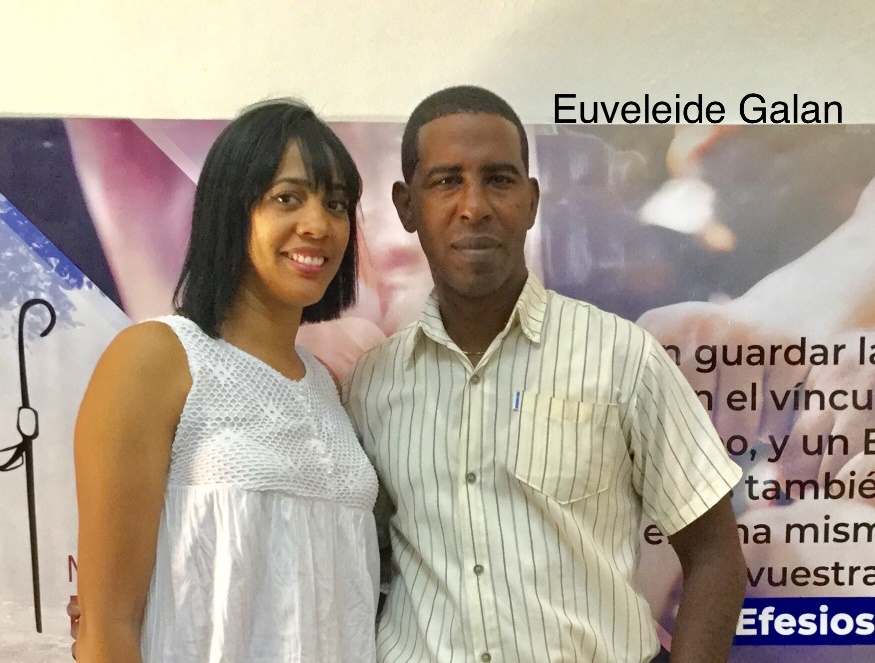 Church and location: 8th Baptist church. Oeste y 14 Sur  Email address: uver@nauta.cuAverage attendance to the church: 120  adults: 90   children: 30     Average monthly offering:  $145.00 USWhat are the five major needs in your church?Finish the parsonageMusical instruments and audio systemFinances to support 3 workers of the              church full time Communion setComputer for the churchWhat are the five major needs of your family?How many in your family? 5Finish the houseCreate a budget to better the transportationElectric fansA good bed with its mattressBed sheets and towels for the familyFull Name: Ramon Alvarez Rodriguez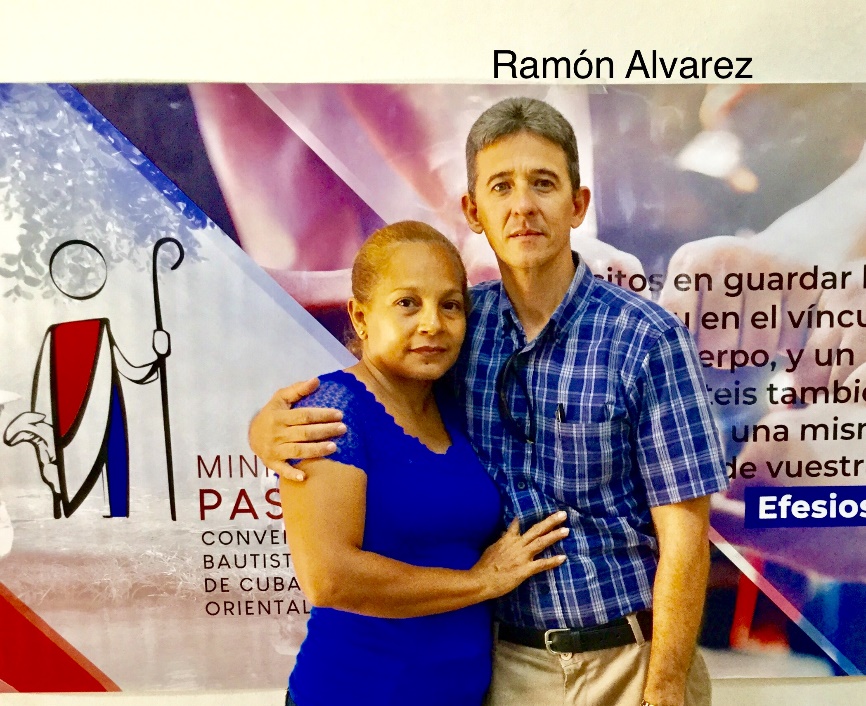 Church and location: 10th Baptist church in Guantanamo. 8 Sur entre 15 y 16 Oeste   Email address: ramonalvarezr@nauta.cuAverage attendance to the church: 70   adults: 50    children: 20Average monthly offering: $83.00 USWhat are the five major needs in your church?To build the templeBuy a pastoral house (parsonage)Audio system (baffles or speakers, console)FreezerA computerWhat are the five major needs of your family?How many in your family?   5To build a bedroom, finish the bathroomA water tank and a pumpA motor scooter for the transportationA bed with its mattressAn air conditionerFull Name: Edmundo Blanco Fuentes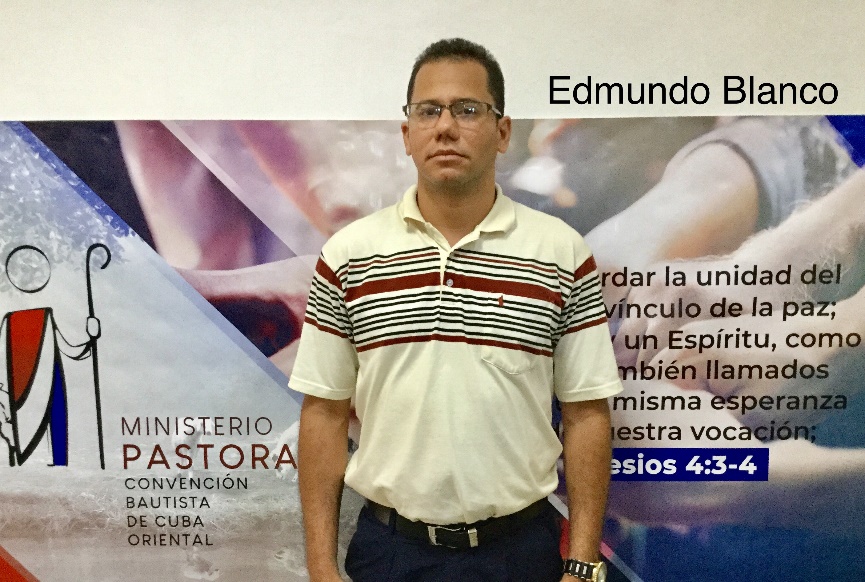 Church and location: 9th Baptist “The New Jerusalem”. 4 Oeste esquina VaronaEmail address: lanuevajerusalen@nauta.cuAverage attendance to the church: 70   adults: 40    children: 18Average monthly offering: $66.50 USWhat are the five major needs in your church?A water tank and a pumpThe construction of a classroom, a               bedroom and a staircaseChairs or benches and electric fansA computer, a printer and a projectorTo buy a new facility because we are meeting in part of the roadWhat are the five major needs of your family?How many in your family?  1A bed and a mattressA bicycle and an electric fanA refrigerator and a computerWashing machineA house for my ownFull Name: Osiel Matos Hernandez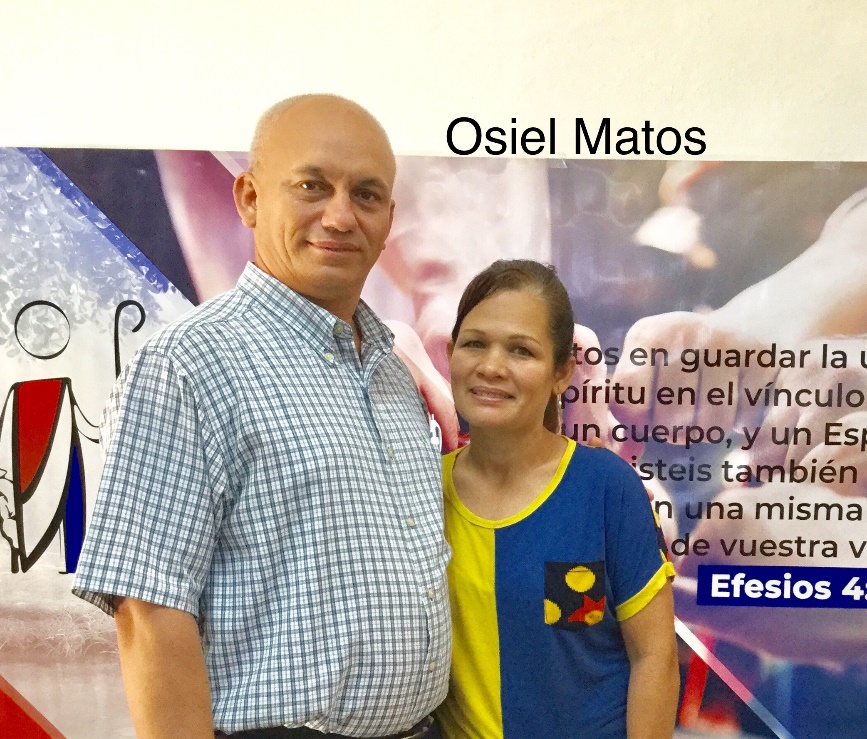 Church and location: 2nd Baptist Church. Prado esq. Serafin Sanchez. GuantanamoEmail address: osiel.mh@nauta.cu Average attendance to the church: 400 adults: 330    children: 70      Average monthly offering: $270.00 USWhat are the five major needs in your church?Educative and evangelistic materialThree Classrooms with fans and chairsRoofing for the parsonagePrinting equipment for the churchBicycles for the missionariesWhat are the five major needs of your family?How many in your family?   5RefrigeratorHome of my own Three electric fansTwo bicyclesFurniture for the living room and for the dining room 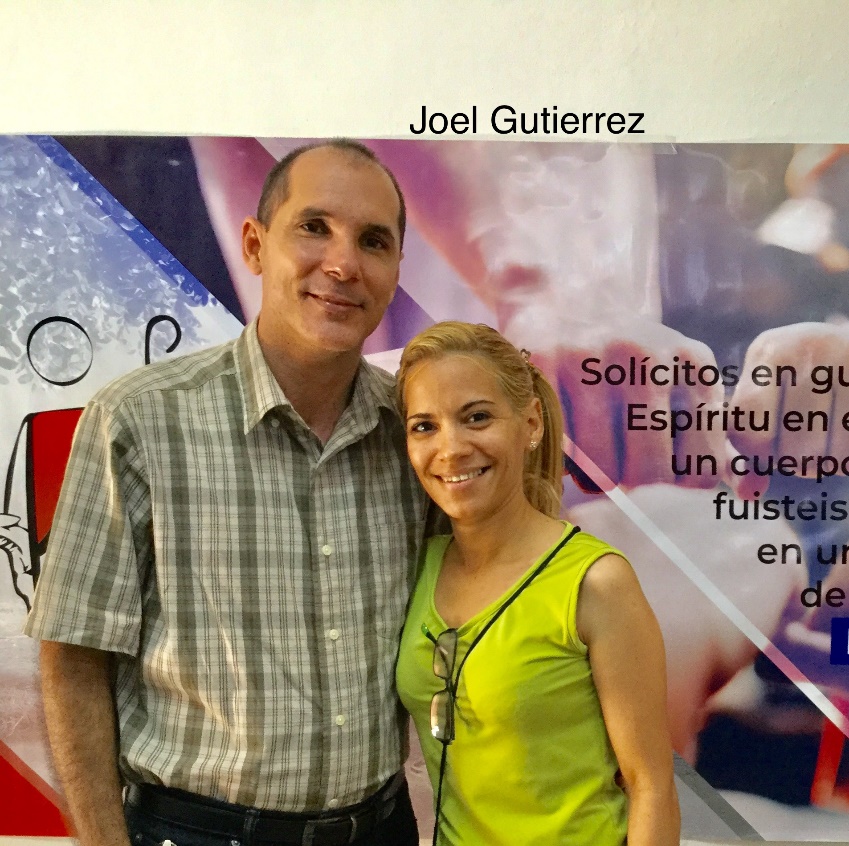 Full Name: Joel Gutierrez CabreraChurch and location: 1st Baptist Church in Guantanamo   Email address: joelgc242@gmail.comAverage attendance to the church: 300 adults: 240    children: 60      Average monthly offering:  $208.00 USWhat are the five major needs in your church?BiblesMore chairs for the church services Electric fansTeaching material (especially children’s)Evangelistic tractsWhat are the five major needs of your family?How many in your family?   4A refrigeratorA bicycle for our daughters to go to schoolElectric fans for the bedroomsA cellphone: My daughter attends universityBuy our own house  Full Name: Alexander Ramirez Paumier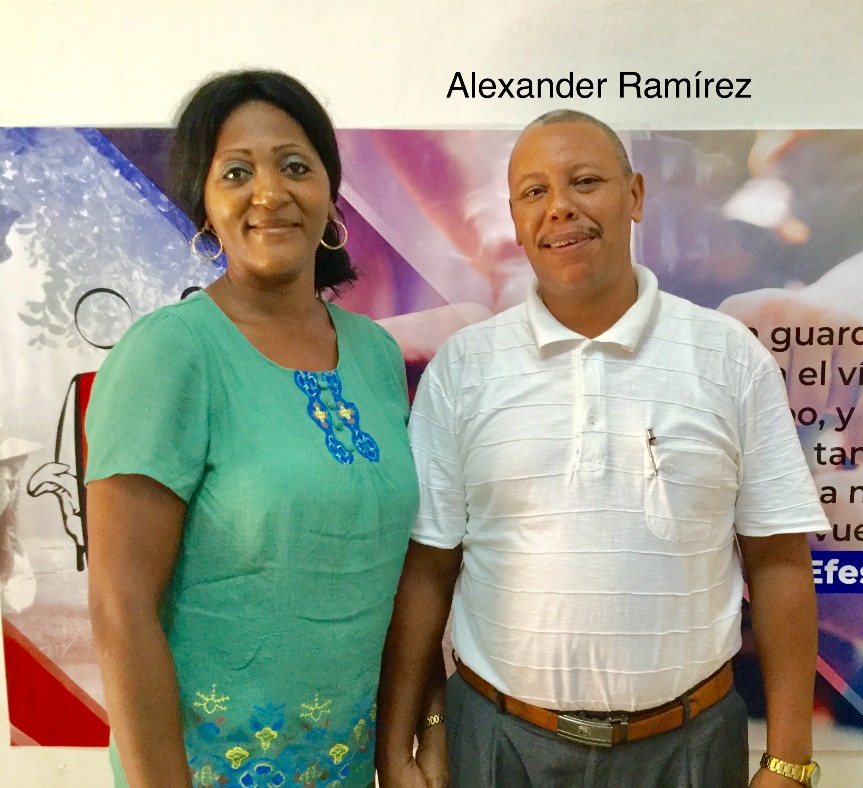 Church and location: Baptist Church in El Salvador. Guantanamo  Email address: pastoralexrp@nauta.cuAverage attendance to the church: 80    adults: 50   children: 30     Average monthly offering: $54.25 USWhat are the five major needs in your church?Audio System (whole set)Building classrooms for Sunday schoolRepair and fit out the pastor’s officeA freezer (700.00 USD) “we give food to               the church every last Sunday and it it                     difficult to store all the food”A table Computer with a printerWhat are the five major needs of your family?How many in your family?   6A house of our ownA refrigeratorThree air conditioners (the parsonage is very low and enclosed so it’s too hotA motor cycle for the pastoral workA laptop for our oldest daughter she is getting ready to enter the university.Full Name: Orlenis Gamez 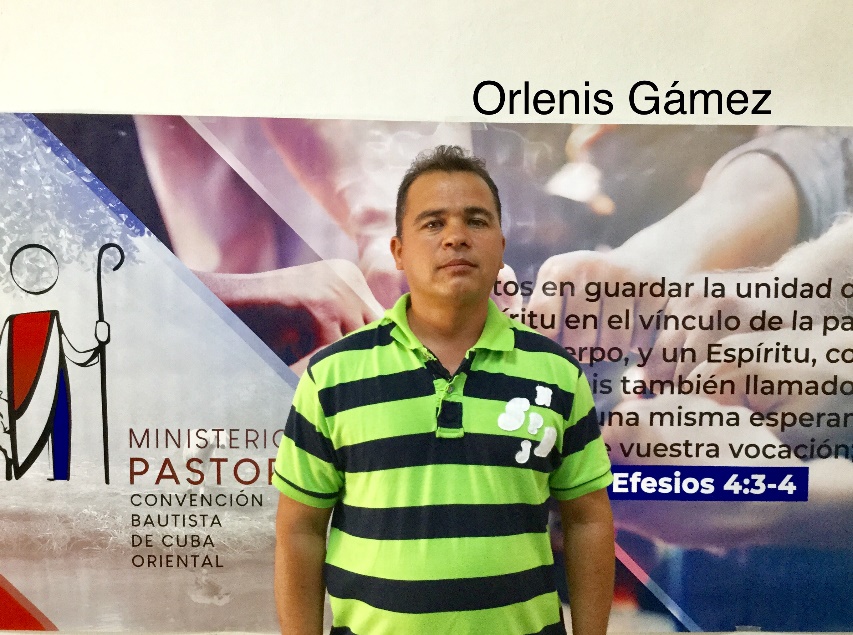 Church and location: Emanuel. Guaibano. GuantanamoEmail address: orlenisgames@nauta.cu Average attendance to the church: 200  adults: 155   children: 45     Average monthly offering: $250.00What are the five major needs in your church?Build 4 bathroomsA projector for the programs of the churchBuild offices for the different ministriesA piano for the worship servicesFinances to buy a farm for the support of              the church and ministriesWhat are the five major needs of your family?How many in your family?   5A house of my own for my retirement. Need 300 CUC to celebrate my daughter’s sweet 15A bicycle for the missionary work, a refrigeratorA computerClothes and shoes for the familyA motor scooter for the visitationFull name: Yordis Pozo Rondón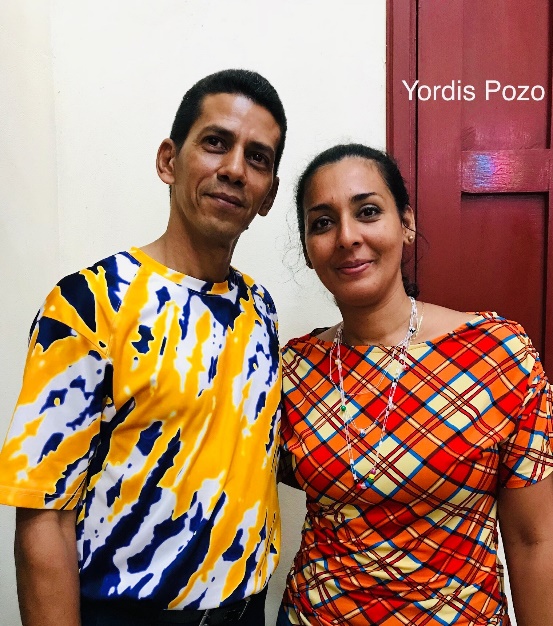 Church and location: Macambo, San Antonio del Sur. GuantánamoEmail address: yordis.pozo@nauta.cuTelephone number:  cell  +53 55641424Average attendance of the church: Total 85 adults: 67children: 18   Average monthly offering: 1700.00 - $68.00 USDWhat are the five major needs of your church?Finish the construction of the temple,              which was started a year ago. Total rebuild of the parsonage which was                 damaged 7 years ago by a hurricane.2 bicycles for the pastoral and missionary                work.Audio system, microphones, guitar strings.Computer and projector. What are the five major needs of your family?How many in your family?   6Matresses for our beds.Clothes for the family. (me, my wife and four children)Furniture for the living room and dining room.A washing machine and an iron.Kitchen equipment such as, electric cookers and blender. 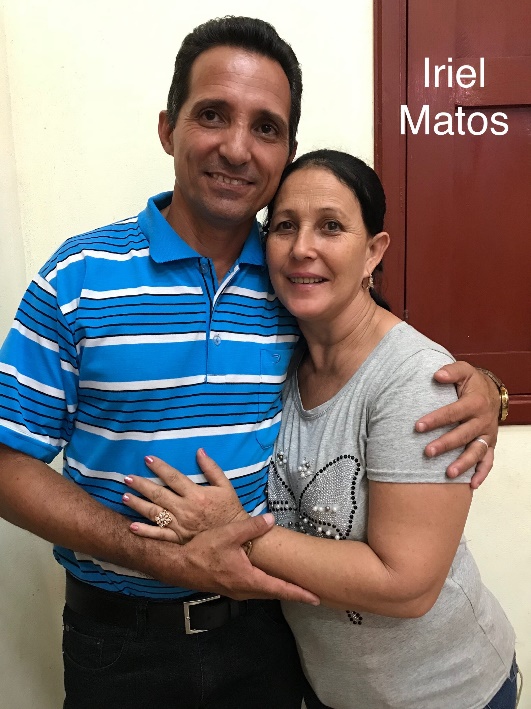 Full name:  Iriel Matos AlbaChurch and location:  First Baptist Church, San Antonio del Sur, Guantanamo  Email address: iriel.matos@nauta.cuTelephone number: home: + 53     / cell:  +53 54272806 Average attendance of the church:    80  Adults: 60  Children: 20Average monthly offering:  2000.00 - $80.00 USDWhat are the five major needs of your church?Finish the building of the temple.Economic to help the missionaries and ministries. Musical instruments and church benches.Literature to work with the different ministries. Finish construction of three classrooms.What are the five major needs of your family?How many in your family?  5A house of my own for after retirement.Economic help to meet the bare needs.A computer for my personal studies.A refrigerator and a washing machine.Clothes and shoes. Full name: Elier Durand Rodriguez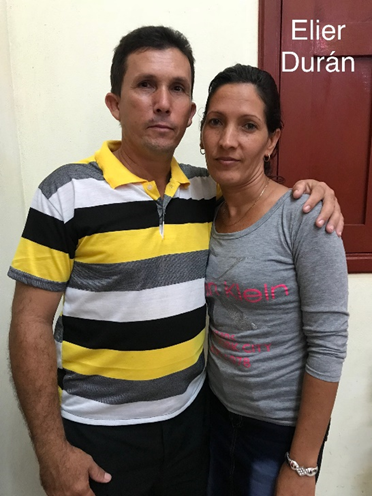 Church and location: Baptist Church “El Naranjo” San Antonio del Sur. Guantanamo.Email address: -Telephone number: cell  +53 54689232Average attendance of the church: Total 45   Adults: 33    Children: 12   Average monthly offering: 850.00 - $34.00 USDWhat are the five major needs of your church?Construction of the parsonage.Music equipmentEconomic help for a growing churchLiterature for the work in different departments or ministriesElectric fans for the temple  What are the five major needs of your family?How many in your family?   5A bicycle in order to visit those who live far off and a missionEconomic for the support of the familyClothes for the familyDomestic appliancesA computer to studyFull name:  Efren Matos Matos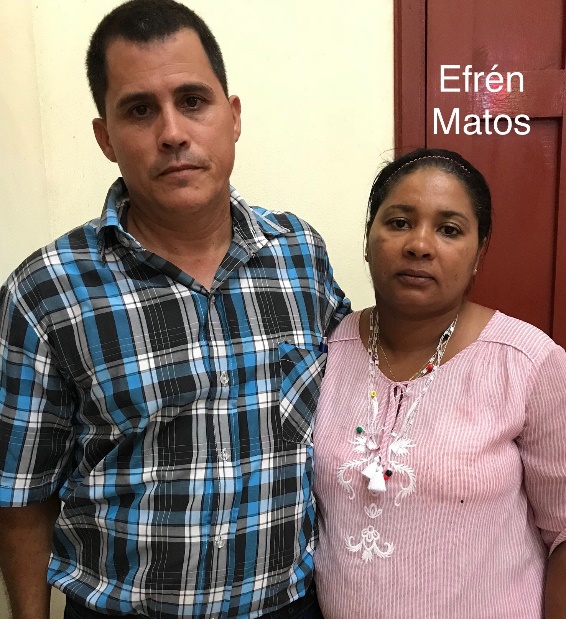 Church and location: Yateritas. San Antonio del Sur. Guantanamo.Email address: -Telephone number: home: + 53 21872530 and +53 21872532   / cell:  +53 55641158 Average attendance of the church:   79   Adults: 58   Children: 21 Average monthly offering:  1,500.00 -  $60.00 USDWhat are the five major needs of your church?Finish construction of the parsonage. We have the foundation. Repair classrooms and build classrooms for the childrenHurricane Sandy damaged the temple and we need to rebuild.Help the missionaries since many of them don’t have supportBuy properties so that each mission has a place to meet.What are the five major needs of your family?How many in your family?  5I need a house of my own when I retire.A computer to study since I am in postgraduate studiesMotor scooter for visitationA TV setClothes for the familyFull name: Misael Gonzalez Jardinez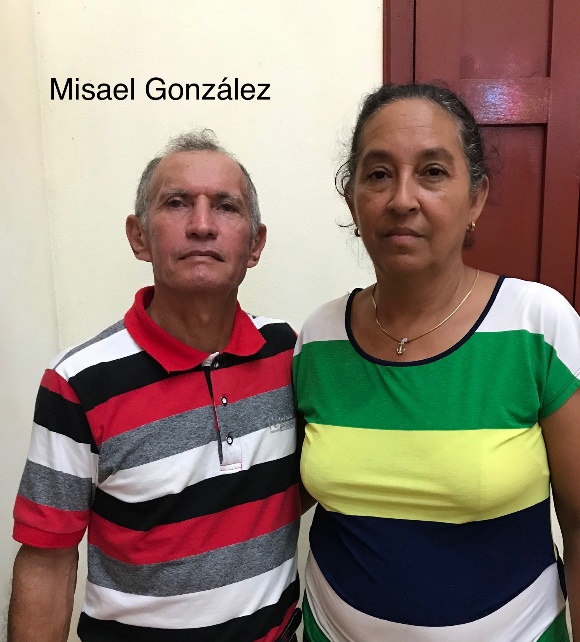 Church and location:  Mariana de Caujeri. San Antonio del Sur. GuantanamoEmail address: misaelg@nauta.cuTelephone number: cell:  +53 54272804Average attendance of the church:  54   Adults: 40   Children: 14  Average monthly offering:  800.00  -  $32.00 USDWhat are the five major needs of your church?To buy a freezerA keyboardTo build classroomsTo have funds for the ministries and suppliesTo buy literature for the churchWhat are the five major needs of your family?How many in your family? 3Personal income for family/salaryTo build a house for my retirementBe able to save some money so that I can have the necessary finances to face health issues and othersTo buy a washing machineTo rebuild the furnitureFull name: Arcel Montero Gomez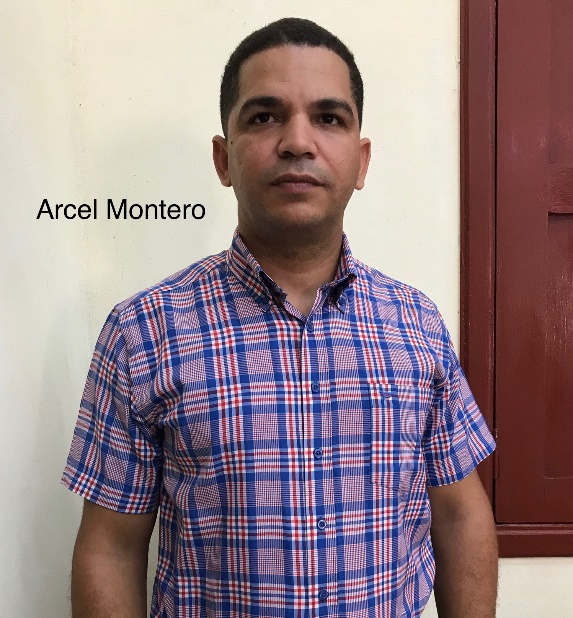 Church and location: Baptist Church in Centeno de Caujeri. GuantanamoEmail address:  arcelmg@nauta.cuTelephone number: cell:  +53 53438950 Average attendance of the church:  50  Adults: 35  Children: 15   Average monthly offering:  500 - $20.00 USDWhat are the five major needs of your church?The reparation of the parsonageBiblesThe reparation of the chapelMusical instrumentsClothes for the children of the churchWhat are the five major needs of your family?How many in your family? 3A house for my familyA refrigeratorA computer for my studiesClothes for my familyA means of transportationFull name: Aldo Fornaris Llorente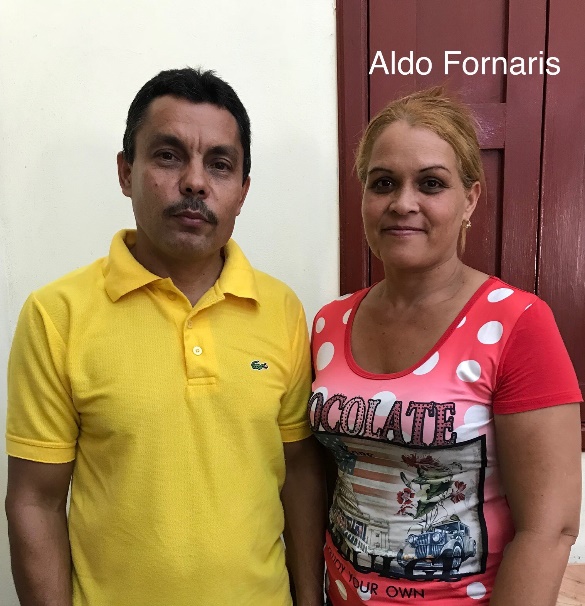 Church and location: Baptist Church “Gethsemane” Manuel Tames. Guantanamo.Email address: bianeiry.manzanet@nauta.cuTelephone number: home: cell:  +53 54721649Average attendance of the church:  100    Adults: 65  Children: 35  Average monthly offering:  1350What are the five major needs of your church?Benches for the templeMicrophonesBiblical literature especially biblesBuilding materials for the floor of the temple and classrooms. Fans, projector and a printer to reproduce materialWhat are the five major needs of your family?How many in your family?  4Bicycle to visit the missionsA washing machineA refrigeratorElectric cookers (rice cooker, pressure cooker, etc.)Electric fans (2 or 3) it is too hot in the summer!Full name: Wilfrido Sanchez  Ramirez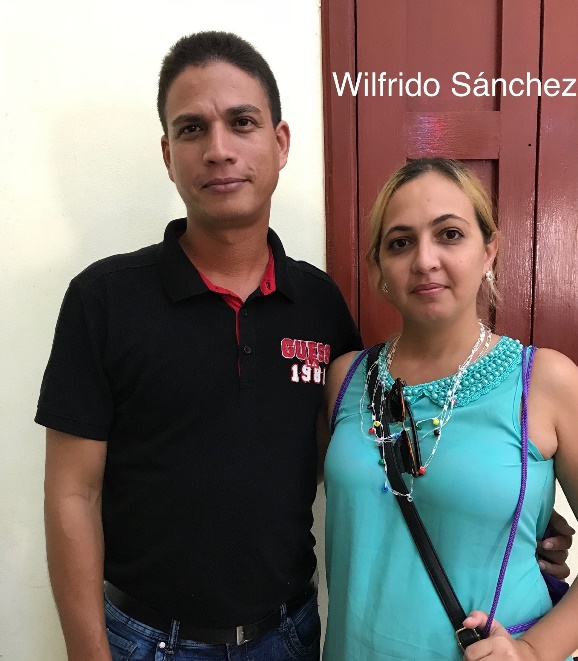 Church and location: 5th Baptist church in Guantanamo.Email address:  wsanchezramirez83@gmail.comTelephone number: cell:  +53 52400256Average attendance of the church:  190 Adults: 80  Children: 30  Average monthly offering:  3,000  -  $120.00 USDWhat are the five major needs of your church?Finish the construction of the parsonageChurch benchesChairs for the children’s classroomsAn electric bassA printerWhat are the five major needs of your family?How many in your family?  5Repair the houseA piano for my oldest son. (he is studying music)Medication for an 8 years old child (hair loss)Hairdressing appliances (hair dryer, curling iron…)A means of transportationFull name:  Acner Sanchez Fiffe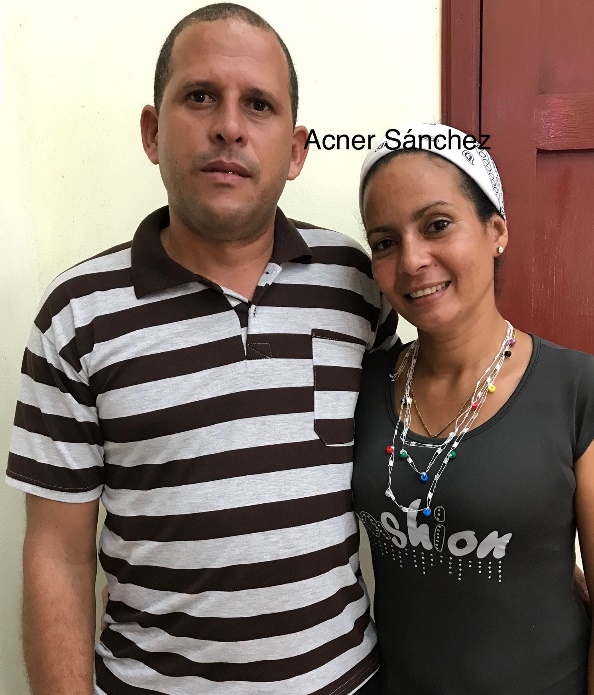 Church and location: Baptist Church in Caimanera. GuantanamoEmail address:  acnersanchez79@gmail.comTelephone number: cell:  +53 56390368Average attendance of the church:  43    Adults: 38   Children: 5 Average monthly offering: 1,000 - $40.00 USDWhat are the five major needs in your church?Leadership trainingMaterials for leadership trainingReconstruction of a collapsing temple. A pianoAn audio systemWhat are the five major needs of your family?How many in your family? 4A house of my ownA TV setFurniture for my houseA guitar for my son and a flute for my daughter A bicycleFull name: Giolkis Ortiz Mosqueda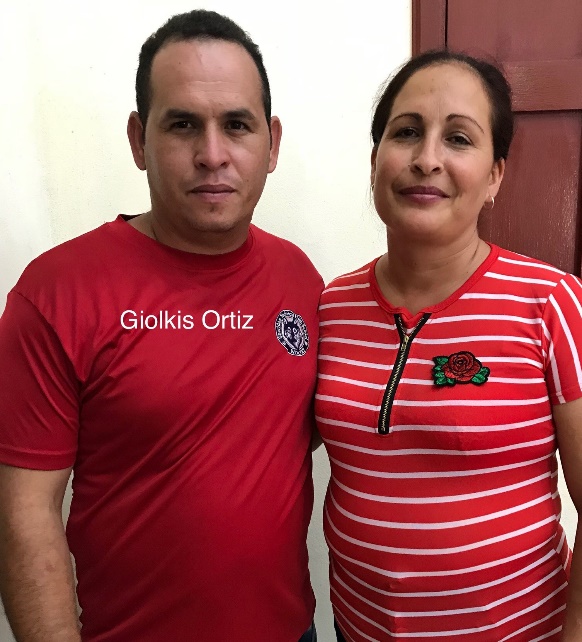 Church and location: Baptist Church “Gethsemane” Baldos de Yateras. GuantanamoEmail address: giolkis.ortiz@nauta.cuTelephone number: cell:  +53 56525891 Average attendance of the church:  60     Adults: 42    Children: 18   Average monthly offering: 900  -  $36.00 USDWhat are the five major needs of your church?Audio equipmentA horse with carriage for the missionary workA house for the missionElectric fans for the templeChurch benchesWhat are the five major needs of your family?How many in your family?  5Aquire a house A TV setA bedroom setElectric fansLivingroom set